									                         Docket No: 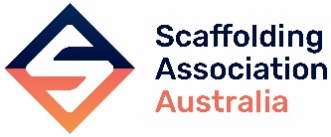 										              Date:VARIATIONS WORKS / DAY LABOURClient DetailsClient DetailsScaffold Supplier / Installer DetailsScaffold Supplier / Installer DetailsScaffold Supplier / Installer DetailsScaffold Supplier / Installer DetailsScaffold Supplier / Installer DetailsScaffold Supplier / Installer DetailsClient Name: Client Name: Company Name: Company Name: Company Name: Company Name: Company Name: Company Name: Site Name: Site Name: Address: Address: Address: Address: Address: Address: Site Address: Site Address: Contact Name: Contact Name: Contact Name: Contact Name: Contact Name: Contact Name: Contact Name: Contact Name: Phone: Phone: Phone: Phone: Phone: Phone: Phone: Phone: Email: Email: Email: Email: Email: Email: Email: Email: Website: Website: Website: Website: Website: Website: Project DetailsProject DetailsProject DetailsProject DetailsProject DetailsProject DetailsProject DetailsProject DetailsType and purpose of scaffold:Type and purpose of scaffold:Type and purpose of scaffold:Type and purpose of scaffold:Type and purpose of scaffold:Type and purpose of scaffold:Type and purpose of scaffold:Type and purpose of scaffold:Variation Quote No:Variation Quote No:Variation Quote No:Variation Quote No:Variation Quote No:Variation Quote No:Variation Quote No:Variation Quote No:Client PO:Client PO:Client PO:Client PO:Client PO:Client PO:Client PO:Client PO:Person who requested scaffold:Person who requested scaffold:Person who requested scaffold:Person who requested scaffold:Person who requested scaffold:Person who requested scaffold:Person who requested scaffold:Person who requested scaffold:Scaffold WorksScaffold WorksScaffold WorksScaffold WorksScaffold WorksScaffold WorksScaffold WorksScaffold WorksDay Labour WorksAreaAreaNo of WorkersHoursHoursHoursHoursDay Labour WorksAreaAreaNo of WorkersN/TT ½D/TTotalNote: A minimum charge of 4 hours per man will apply when travel to site is requiredNote: A minimum charge of 4 hours per man will apply when travel to site is requiredNote: A minimum charge of 4 hours per man will apply when travel to site is requiredTotalsDelivery DetailsDelivery DetailsDelivery DetailsDelivery DetailsDelivery DetailsDelivery DetailsDelivery DetailsDelivery DetailsExtra transport chargeable?        Yes                              No  Extra transport chargeable?        Yes                              No  Extra equipment / hire chargeable?        Yes                              No Extra equipment / hire chargeable?        Yes                              No Extra equipment / hire chargeable?        Yes                              No Extra equipment / hire chargeable?        Yes                              No Extra equipment / hire chargeable?        Yes                              No Extra equipment / hire chargeable?        Yes                              No Client AcceptanceClient AcceptanceClient AcceptanceClient AcceptanceClient AcceptanceClient AcceptanceClient AcceptanceClient AcceptanceBy signing this Variation to Contract the Client Representative confirms they are an authorised person to sign off on a paid variation and they give full commitment for the scaffolding company to proceed with the above work as a payable item above and beyond any fixed lump sum contract.By signing this Variation to Contract the Client Representative confirms they are an authorised person to sign off on a paid variation and they give full commitment for the scaffolding company to proceed with the above work as a payable item above and beyond any fixed lump sum contract.By signing this Variation to Contract the Client Representative confirms they are an authorised person to sign off on a paid variation and they give full commitment for the scaffolding company to proceed with the above work as a payable item above and beyond any fixed lump sum contract.By signing this Variation to Contract the Client Representative confirms they are an authorised person to sign off on a paid variation and they give full commitment for the scaffolding company to proceed with the above work as a payable item above and beyond any fixed lump sum contract.By signing this Variation to Contract the Client Representative confirms they are an authorised person to sign off on a paid variation and they give full commitment for the scaffolding company to proceed with the above work as a payable item above and beyond any fixed lump sum contract.By signing this Variation to Contract the Client Representative confirms they are an authorised person to sign off on a paid variation and they give full commitment for the scaffolding company to proceed with the above work as a payable item above and beyond any fixed lump sum contract.By signing this Variation to Contract the Client Representative confirms they are an authorised person to sign off on a paid variation and they give full commitment for the scaffolding company to proceed with the above work as a payable item above and beyond any fixed lump sum contract.By signing this Variation to Contract the Client Representative confirms they are an authorised person to sign off on a paid variation and they give full commitment for the scaffolding company to proceed with the above work as a payable item above and beyond any fixed lump sum contract.Name: Name: Position: Position: Position: Position: Position: Position: Time: Time: Date: Date: Date: Date: Date: Date: Signature:Signature:Signature:Signature:Signature:Signature:Signature:Signature: